КОРОНАВИРУСНАЯ ИНФЕКЦИЯ!Коронавирусная инфекция – это патология, поражающая органы дыхательной системы и кишечника. Заболевание, провоцируемое этим микроорганизмом, может протекать в тяжелой форме и стать причиной летального исхода. Заражению вирусом особо подвержены дети и подростки, а также лица с пониженной иммунной защитой.
Все возрастные группы лиц являются восприимчивыми к этому микроорганизму: даже непродолжительный контакт с возбудителем инфекции приводит к заражению.ОРВИ, которое возникает под действием вируса, обычно длится в течение нескольких дней и заканчивается полным выздоровлением. Однако в ряде случаев оно может приобретать форму атипичной пневмонии или тяжелого острого респираторного синдрома (ТОРС). Эта патология характеризуется высоким показателем летального исхода (38%), поскольку сопровождается острой дыхательной недостаточностью.
Коронавирус передается воздушно-капельным путем. При контакте заражение происходит в 50% случаев. Если организм обессилен, риск заражения возрастает в несколько раз.
Инкубационный период заболевания, провоцируемого коронавирусной инфекцией, зависит от формы и длится от 3 до 14 дней.Профилактика:Отложите поездки в Китай.Мойте руки с мылом не менее 20 секунд. Либо используйте дезинфицирующие средства для рукВ общественных местах не касайтесь своего лица, носа, глаз.Не посещайте места скопления людей и животных.Если Вы болеете, соблюдайте постельный режимПомните! Самостоятельно диагностировать у себя пневмонию НЕВОЗМОЖНО, поэтому ОБРАЩАЙТЕСЬ ЗА ПОМОЩЬЮ К ВРАЧАМ!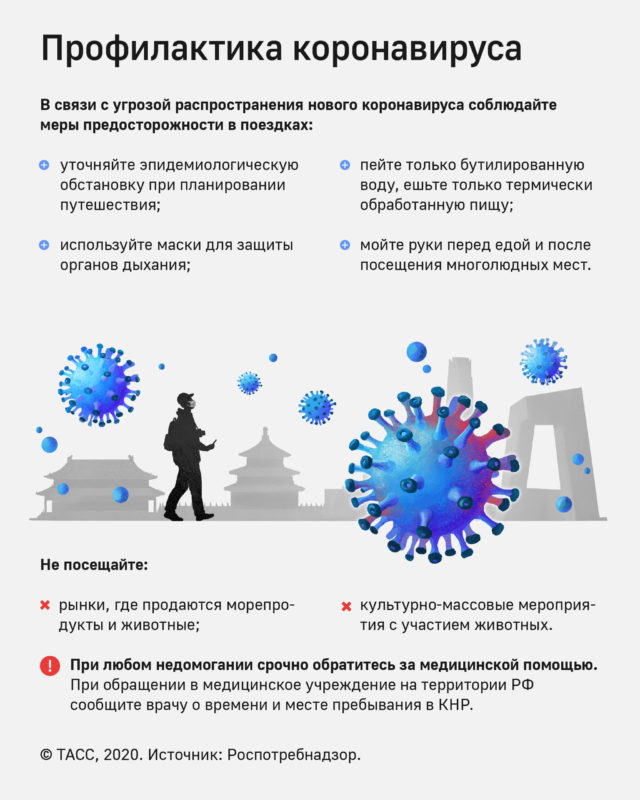 